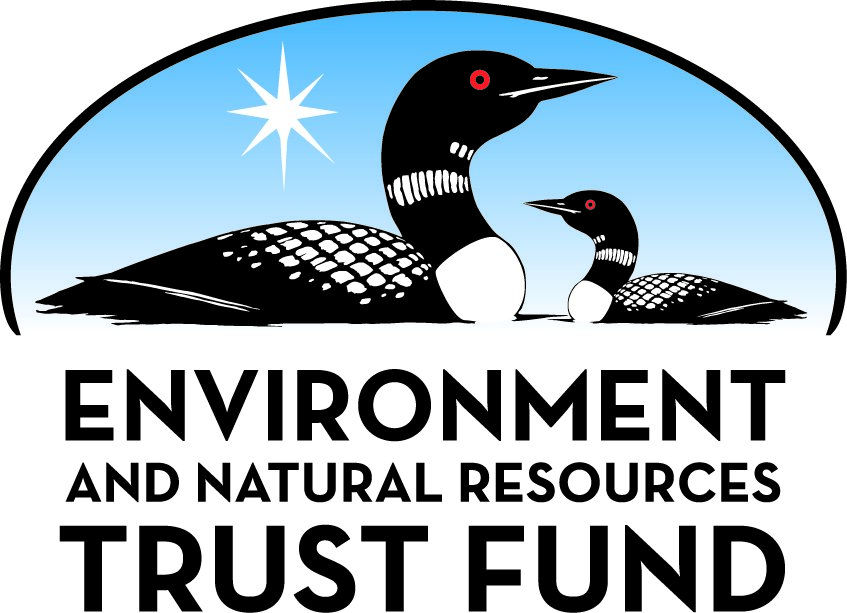 Environment and Natural Resources Trust Fund2022 Request for ProposalGeneral InformationProposal ID: 2022-254Proposal Title: Tools for Supporting Healthy Ecosystems and PollinatorsProject Manager InformationName: Jessica PetersenOrganization: MN DNR - Ecological and Water Resources DivisionOffice Telephone: (651) 259-5130Email: jessica.d.petersen@state.mn.usProject Basic InformationProject Summary: Create a pollination companion guide to MNDNR’s Field Guides to Native Plant Communities for conservation practitioners to better integrate plant-pollinator interactions into natural resource planning and decision-making.Funds Requested: $198,000Proposed Project Completion: June 30 2025LCCMR Funding Category: Small Projects (H)
	Secondary Category: Foundational Natural Resource Data and Information (A)Project LocationWhat is the best scale for describing where your work will take place?  
	StatewideWhat is the best scale to describe the area impacted by your work?  
	StatewideWhen will the work impact occur?  
	During the Project and In the FutureNarrativeDescribe the opportunity or problem your proposal seeks to address. Include any relevant background information.In light of recent concern over pollinator declines, Minnesotans are eager to support pollinators. There is no off-the-shelf reference in Minnesota that provides information on the interdependent relationships between native plant species and pollinator communities. 

Just like the Monarch butterfly needs milkweed to survive, many other pollinators need specific plants to complete their lifecycle. Similarly, many plants need specific pollinators to survive because without them the plants cannot reproduce. The details of the relationships between plants and pollinators are known only by a few subject matter experts, or the information is buried in the scientific literature and biological collections. Providing resources for Minnesotans about what plant species pollinators need to complete their lifecycle, and what plants need from pollinators to reproduce will allow conservation practitioners to make more informed decisions about how to protect pollinators and plant communities. 

Existing efforts to protect, enhance, and restore pollinator habitat rely on ad hoc review of the literature and consulting experts. Information gaps in plant-pollinator interdependence result in challenges with decision-making across a variety of sectors including sourcing diverse seed for prairie restorations, understanding plant community fragility in the face of pollinator declines, and the ability of plant communities.What is your proposed solution to the problem or opportunity discussed above? i.e. What are you seeking funding to do? You will be asked to expand on this in Activities and Milestones.The Field Guides to Native Plant Communities were established by the MNDNR and used widely in the conservation community as a standard for describing plant communities. These guides will form the foundation upon which we will build informational tools to support pollinators. The tools will provide insight into the degree to which plant communities may become fragile in the face of pollinator declines. Data will be compiled from the literature, plant specimens housed at the Bell Museum and other collections, and experts. 

Through this project, the conservation community can better support both rare and declining pollinators and plant communities in Minnesota. By highlighting the plant and pollinator communities that may be vulnerable to loss of ecosystem function, we can focus conservation efforts of these fragile relationships more efficiently.What are the specific project outcomes as they relate to the public purpose of protection, conservation, preservation, and enhancement of the state’s natural resources? The compiled data will be translated into two user-friendly tools:
1.	 A companion pollination handbook for the native plant community field guides (Pollination Field Guide). This resource is targeted at better understanding the plant community reliance on pollinators for reproduction. 
2.	A plant selection tool for building and enhancing more resilient restorations and native plant communities that support pollinators. This resource will allow practitioners to more efficiently conserve rare pollinator species by providing the plant resources they depend on to complete their lifecycle.Activities and MilestonesActivity 1: Pollinator and plant community tools and outreachActivity Budget: $198,000Activity Description: 
We propose to add pollinator and pollination related attributes to an existing Minnesota Department of Natural Resources plant database. These data will then be compiled into products that will help Minnesotans make more informed decisions about how best to support pollinators and build healthy plant communities. The pollination handbook and plant selection tool for restorations and enhancements will be rolled out via outreach events for practitioners.Activity Milestones: Long-Term Implementation and FundingDescribe how the results will be implemented and how any ongoing effort will be funded. If not already addressed as part of the project, how will findings, results, and products developed be implemented after project completion? If additional work is needed, how will this be funded? 
This timeframe will produce a product that will stand alone. Ongoing improvements to the products and ongoing dissemination of the products will be achieved through standard DNR operating budgets and staffing.Other ENRTF Appropriations Awarded in the Last Six YearsProject Manager and Organization QualificationsProject Manager Name: Jessica PetersenJob Title: Invertebrate Ecologist - Research Scientist 2Provide description of the project manager’s qualifications to manage the proposed project. 
Jessica Petersen will lead the project coordination including assisting the ecologist, data manager, and information officer in designing plant attributes related to pollinators, developing products, and delivering content to conservation practitioners. The project manager will be responsible for developing and implementing a work plan including achievable outcomes and tracking and reporting on project progress.

Dr. Petersen has been employed by the DNR for almost 4 years, and with the Minnesota Biological Survey for the past 2 years. During this time she has managed teams of scientists, delivered scientific content to practitioners by hosting webinars, podcasts, and written content. Jessica has helped to manage several successful LCCMR projects involving bee and butterfly conservation. She has training and experience conducting scientific research in such topics as bee and butterfly community ecology, plant-insect interaction, pollination, and prairie ecology that have resulted in 14 co-authored scientific publications, 12 invited presentations, and 14 extension and outreach publications. Dr. Petersen has taught 6 undergraduate biology courses including topics such as Geographic Information Systems (GIS), entomology, and critical thinking. 
Experience:
•	B.S. – University of Iowa, 2002
•	M.S., Ecology and Evolutionary Biology – Iowa State University, Iowa 2003-2005
•	Ph.D, Entomology, Minor – Statistics – Iowa State University, Iowa 2005-2010
•	Post-doctoral Research – Cornell University, New York 2010-2014
•	Adjunct Professor – Roanoke College, Virginia 2014-2016Organization: MN DNR - Ecological and Water Resources DivisionOrganization Description: 
The proposed project directly supports the following goals outlined by the MNDNR:
•	10-year Strategic Conservation Agenda, Goal 1, Minnesota’s waters, natural lands, and diverse fish and wildlife habitats are conserved and enhanced. 
•	Goal 1 of Minnesota’s Wildlife Action Plan: Ensure the long-term health and viability of Minnesota’s wildlife, with a focus on species that are rare, declining, or vulnerable to decline.
Additionally, this work will support the numerous habitat restoration efforts by the MNDNR across all divisions in supporting pollinators.Budget SummaryClassified Staff or Generally Ineligible ExpensesNon ENRTF FundsAttachmentsRequired AttachmentsVisual ComponentFile: Alternate Text for Visual ComponentExample of a table listing plants and attributes related to pollinators. Outcomes include a pie chart showing plant community dependence on pollinators and pollinators benefiting from host plants....Administrative UseDoes your project include restoration or acquisition of land rights? 
	NoDoes your project have potential for royalties, copyrights, patents, or sale of products and assets? 
	NoDo you understand and acknowledge IP and revenue-return and sharing requirements in 116P.10? 
	N/ADo you wish to request reinvestment of any revenues into your project instead of returning revenue to the ENRTF? 
	N/ADoes your project include original, hypothesis-driven research? 
	NoDoes the organization have a fiscal agent for this project? 
	NoDescriptionCompletion DateEnhance the DNR’s plant database to include with attributes related to pollinators and pollinationJune 30 2023Produce the two tools described above for Minnesotans to better support pollinators and plant communities.June 30 2024Develop and deploy outreach events to roll out the pollinator resources for end users.June 30 2024NameAppropriationAmount AwardedNative Bee SurveyM.L. 2019, First Special Session, Chp. 4, Art. 2, Sec. 2, Subd. 03s$600,000Category / NameSubcategory or TypeDescriptionPurposeGen. Ineli gible% Bene fits# FTEClass ified Staff?$ AmountPersonnelEcologistSpecialist dedicated to compiling data from multiple sources into a database and translating the results into pollinator products.32%1.5$104,890Data managerAssists with data management and incorporating new data into existing database structure32%0.1$10,000Information outreach specialistAssists with delivering outreach materials and updating website content32%0.1$14,000Research Scientist 2 - Invertebrate EcologistProject lead devoted to maintaining ecological integrity of pollinator-related information. Responsible for developing and implementing a work plan including achievable outcomes and tracking and reporting on project progress.32%0.4$48,000Sub Total$176,890Contracts and ServicesSub Total-Equipment, Tools, and SuppliesSub Total-Capital ExpendituresSub Total-Acquisitions and StewardshipSub Total-Travel In MinnesotaMiles/ Meals/ LodgingTravelTravel in-state to libraries, herbaria, insect collections, meetings with subject matter experts and to deliver content.$5,000Sub Total$5,000Travel Outside MinnesotaSub Total-Printing and PublicationSub Total-Other ExpensesDirect and necessary costsDirect and necessary costs to cover HR support ($3,495), Safety Support ($541), Financial Support ($2,319), Communication Support ($1,311), IT Support ($7,436), and Planning Support ($1,008)$16,110Sub Total$16,110Grand Total$198,000Category/NameSubcategory or TypeDescriptionJustification Ineligible Expense or Classified Staff RequestCategorySpecific SourceUseStatusAmountStateIn-KindGeneral FundFor project supervision, subject matter expertisePending$12,000In-KindHeritage EnhancementFor subject matter expertisePending$12,000State Sub Total$24,000Non-StateNon State Sub Total-Funds Total$24,000